   	EVANGELICAL CHRISTIAN ACADEMY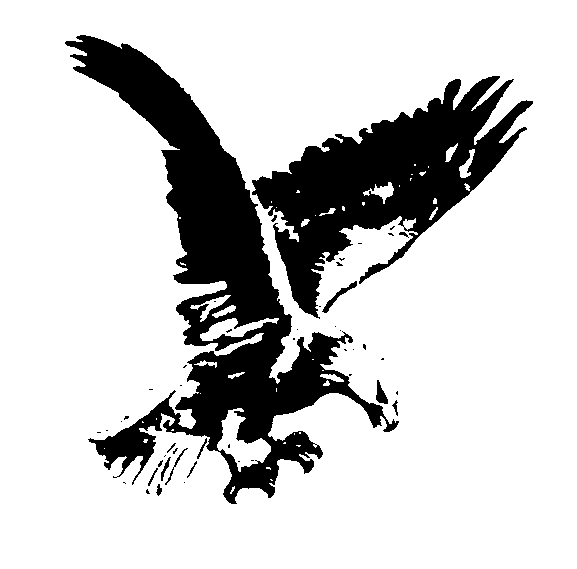 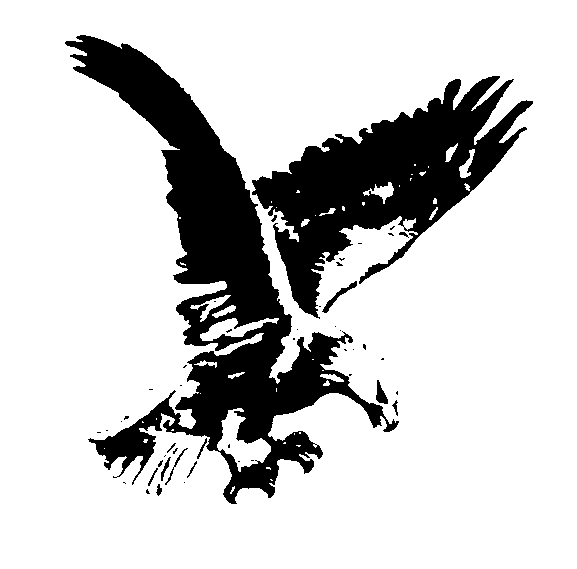   	Pre-Kindergarten through 5th Grade:		6th through 12th Grades:       	2511 North Logan Avenue				4052 Nonchalant Circle South	       Colorado Springs, CO 80907			Colorado Springs, CO 80917               Phone: (719) 634-7024	Phone: 	(719) 597-3675               FAX: (719) 328-1554	FAX:	(719) 597-6983               Website:  www.ecaeagles.org			"They shall soar on wings like eagles..."          Isaiah 40:31	APPLICATION FOR EMPLOYMENTEducation Experience (Please include both teaching and administrative history, beginning with most recent employment.)PERSONAL DATA FORM(feel free to type your responses on a separate page)A. Christian Theology:        State briefly your personal beliefs and experiences on the following topics:1. Scripture2. Sovereignty of God3. World and Life View4. Trinity5. Person and Work of Christ6. Justification7. SanctificationB. Classical Christian Education:1. Why are you interested in a position at ECA?2. What is your philosophy of Christian Education?3. What is your understanding of Classical Education?4. What is your approach to classroom discipline?C. Christian Experience:1. Provide a brief testimony of your coming to faith in Christ.2. What does your relationship with Jesus Christ mean to you in your daily life?3. What are your life goals or career objectives?4. What books have you read recently?The doctrinal basis of Evangelical Christian Academy shall be that Biblical System commonly called "The Reformed Faith" as expressed in the Westminster Confession of Faith together with the Larger and Shorter Catechisms.  In this light, we in our educational program stand committed to the teachings of the Westminster Standards.  Though we do not require teachers to agree to all of the Westminster Confession, we provide this statement as a basis for our system of beliefs. We do require that teachers, administrators, and staff have a credible testimony and a commitment to salvation being found through faith in Jesus Christ alone. Additionally, all employees must agree to the statement of faith found below, including the statement on marriage, gender, and sexuality.	STATEMENT OF FAITHECA Statement of Faith• We believe the Bible is the written word of God, inspired by the Holy Spirit and without error in the original manuscripts. The Bible is the revelation of God’s truth and is infallible and authoritative in all matters of faith and practice. • We believe in the Holy Trinity. There is one God, who exists eternally in three persons: the Father, the Son, and the Holy Spirit. • We believe that all are sinners and totally unable to save themselves from God’s displeasure, except by His mercy. • We believe that salvation is by God alone as He sovereignly chooses those He will save. We believe His choice is based on His grace, not on any human individual merit, or foreseen faith. • We believe that Jesus Christ is the eternal Son of God, who through His perfect life and sacrificial death atoned for the sins of all who will trust in Him, alone, for salvation. • We believe that God is gracious and faithful to His people not simply as individuals but as families in successive generations according to His Covenant promises. • We believe that the Holy Spirit indwells God’s people and gives them the strength and wisdom to trust Christ and follow Him. • We believe that Jesus will return, bodily and visibly, to judge all mankind and to receive His people to Himself. • We believe that all aspects of our lives are to be lived to the glory of God under the Lordship of Jesus Christ. Statement on Marriage, Gender, and Sexuality• We believe that God wonderfully and immutably creates each person as male or female. These two distinct, complementary genders together reflect the image and nature of God. (Gen. 1:26-27) Rejection of one’s biological sex is a rejection of the image of God within that person.• We believe that the term “marriage” has only one meaning: the uniting of one man and one woman in a single, exclusive union, as delineated in Scripture. (Gen. 2:18-25) We believe that God intends sexual intimacy to occur only between a man and a woman who are married to each other. (1Cor. 6:18; 7:2-5; Heb. 13:4) We believe that God has commanded that no intimate sexual activity be engaged in outside of a marriage between a man and a woman.• We believe that any form of sexual immorality (including adultery, fornication, homosexual behavior, bisexual conduct, bestiality, incest, and use of pornography) is sinful and offensive to God. (Matt. 15:18-20; 1Cor. 6:9-10)• We believe that in order to preserve the function and integrity of Evangelical Christian Academy as the local Body of Christ, and to provide a biblical role model to all students and parents of the ECA community, it is imperative that all person employed by ECA in any capacity, or who serve as volunteers, agree to and abide by this Statement of Marriage, Gender, and Sexuality. (Matt. 5:16; Phil. 2:14-16; 1Thess. 5:22)• We believe that God offers redemption and restoration to all who confess and forsake their sin, seeking His mercy and forgiveness through Jesus Christ. (Acts 3:19-21; Rom. 10:9-10; 1Cor. 6:9-11)• We believe that every person must be afforded compassion, love, kindness, respect, and dignity. (Mark 12:28-31; Luke 6:31) Hateful and harassing behavior or attitudes directed toward any individual are to be repudiated and are not in accord with Scripture nor the doctrines of Evangelical Christian Academy.Final Authority for Matter of Belief and ConductThe statement of faith does not exhaust the extent of our beliefs. The Bible itself, as the inspired and infallible Word of God that speaks with final authority concerning truth, morality, and the proper conduct of mankind, is the sole and final source of all that we believe. For purposes of Evangelical Christian Academy’s faith, doctrine, practice, policy, and discipline, our board of directors is ECA’s final interpretive authority on the Bible’s meaning and application.____________________________________________________	_________Signature								DatePosition Applied ForDate of ApplicationLast Name	                                                  First Name	                                                     Middle Name    Last Name	                                                  First Name	                                                     Middle Name    Address:  Street                                                                                  City                                        State              ZipAddress:  Street                                                                                  City                                        State              ZipHome Telephone:Cell Phone: E-mail:  Present Church Membership and Denominational PreferenceTotal Years of Teaching Experience:_____________________      Total Years of Administrative Experience: ________________Certification:   Type                            Grade Level(s)           State                               Expiration DateReferences:            Name                                   Address                                                        Position                 TelephonePastorProfessionalProfessionalPersonalMay we contact your present employer?  May we contact your present employer?  May we contact your present employer?  May we contact your present employer?  May we contact your present employer?  PositionPosition	Dates Employed	Dates Employed	Work PerformedPositionPosition	From	To	Work PerformedSchoolSchoolAddressAddressTelephone NumberSupervisorSupervisorSupervisorReason for LeavingReason for LeavingReason for LeavingReason for LeavingPositionPosition	Dates Employed	Dates Employed	Work PerformedPositionPosition	From	To	Work PerformedSchoolSchoolAddressAddressTelephone NumberSupervisorSupervisorSupervisorReason for LeavingReason for LeavingReason for LeavingReason for LeavingPositionPosition	Dates Employed	Dates Employed	Work PerformedPositionPosition	From	To	Work PerformedSchoolSchoolAddressAddressTelephone NumberSupervisorSupervisorSupervisorReason for LeavingReason for LeavingReason for LeavingReason for LeavingPositionPosition	Dates Employed	Dates Employed	Work PerformedPositionPosition	From	To	Work PerformedSchoolSchoolAddressAddressTelephone NumberSupervisorSupervisorSupervisorReason for LeavingReason for LeavingReason for LeavingReason for LeavingEducation: Undergraduate                                  Name and Location of Institution                  Major                     Date of Graduation                        DegreeHigh SchoolCollegeCollegeCollegeEducation: Graduate                           Name and Location of Institution                  Major                     Date of Graduation                        DegreeCollegeCollegeCollegeSpecial Skills and QualificationsSummarize special teaching and/or administrative related skills and qualifications acquired from employment and other experiences.________________________________________________________________________________________________________________________________________________________________________________________________________________________________________________________________________________________________________________________________________________________________________________________________________________________________________________________________________________________________________________________________________________________________________________________________________________________________________________________________________________________________________________________________________________________________________________________________________________________________________________________________________________________________________________________________________________________________________